No. 26	p. 1269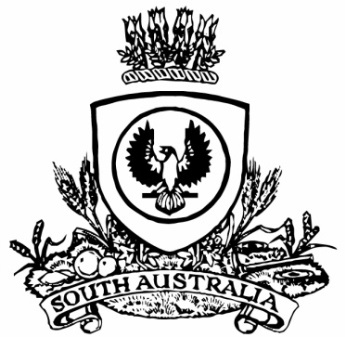 SUPPLEMENTARY GAZETTETHE SOUTH AUSTRALIANGOVERNMENT GAZETTEPublished by AuthorityAdelaide, Thursday, 29 April 2021ContentsState Government Instruments[republished]In the South Australian Government Gazette No. 25, dated 29 April 2021, on page 1262, being the third notice on that page, the notice published under the Road Traffic Act 1961 was done so without the accompanying map and should be replaced with the following:Road Traffic Act 1961South AustraliaRoad Traffic (Electric Personal Transporters) Notice No 2 of 2021under section 161A of the Road Traffic Act 19611	Short titleThis Notice may be cited as the Road Traffic (NPSP Scooter Trial) Notice 2021.2	OperationThis Notice comes into operation on the day on which it is made, and will cease operation on 31 October 2022.3	InterpretationIn this Notice—Act means the Road Traffic Act 1961;Council means the Corporation of the City of Norwood Payneham & St Peters ABN 11 390 194 824 (NPSP);electric personal transporter has the same meaning as in the Road Traffic (Miscellaneous) Regulations 2014;Minister means the Minister to whom the administration of the Act is committed;path means a bicycle path, footpath, separated footpath or shared path.4	ApprovalIn accordance with the power under section 161A of the Act, I hereby APPROVE an electric personal transporter to be driven on or over a road.5	ConditionsAn electric personal transporter may only be driven:1.	within the Council area designated in the Schedule to this Notice;2.	on roads and paths not prohibited for use by Council;3.	if supplied by an operator permitted by Council, or otherwise authorised or accredited;4.	by a driver aged 18 years old or older;5.	if the electric personal transporter meets the criteria in paragraphs (a) to (d) of the definition of scooter in rule 244A(1) of the Australian Road Rules;6.	if the maximum speed of the electric personal transporter cannot exceed 15km/h;7.	if the maximum speed of the electric personal transporter cannot exceed 10km/h on roads under the care, control and management of the Commissioner of Highways;8.	if the unladen mass of the electric personal transporter does not exceed 25kg.6	RevocationThis Notice may be revoked by the Minister or his delegate at any time.7	ExecutionDated: 24 April 2021Hon Corey Wingard MPMinister for Infrastructure and TransportMap—NPSP Scooter Trial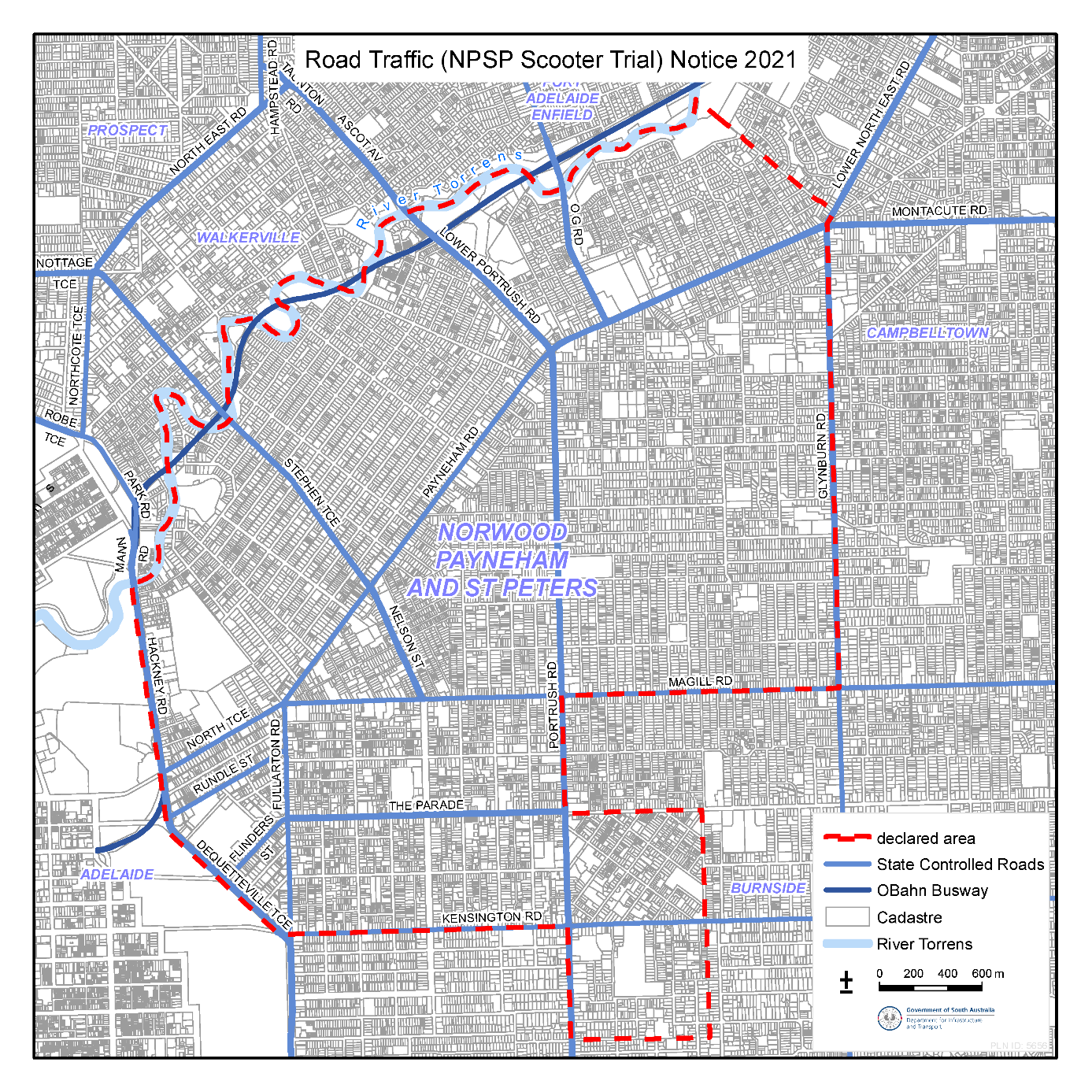 All instruments appearing in this gazette are to be considered official, and obeyed as suchPrinted and published weekly by authority of S. Smith, Government Printer, South Australia$7.85 per issue (plus postage), $395.00 per annual subscription—GST inclusiveOnline publications: www.governmentgazette.sa.gov.au 